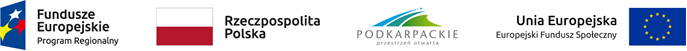 ZP.271.79.2019				          		      Krosno, dnia 16.09.2019r.Ogłoszenieo wyborze najkorzystniejszej oferty w postępowaniuo udzielenie zamówienia publicznego(art. 92 ust. 2 ustawy Prawo zamówień publicznych)1. GMINA MIASTO KROSNO, ul. Lwowska 28a, 38-400 Krosno, zwana dalej Zamawiającym, w dniu 16.09.2019r. rozstrzygnęła postępowanie prowadzone w trybie przetargu nieograniczonego pn.: Usługa teleopieki dla 100 uczestników projektu pn. „Pokonać samotność - rozwój usług społecznych z wykorzystaniem nowoczesnych technologii w Mieście Krośnie” współfinansowanego ze środków Unii Europejskiej w ramach osi priorytetowej VIII. Integracja Społeczna, Działanie 8.3  Zwiększenie dostępu do usług społecznych i zdrowotnych Regionalnego Programu Operacyjnego Województwa Podkarpackiego na lata 2014-2020.2. Na wykonanie przedmiotowego zadania wpłynęły 2 oferty złożone przez następujących wykonawców:Biuro Ochrony OMEGA Sp. z o.o., ul. Fabryczna 5, 43-100 Tychy,SIDLY Sp. z o. o., ul. Chmielna 2/31, 00-020 Warszawa.3. Ceny i pozostałe kryteria oceny ofert:Wykonawca nr 1:cena: - cena usługi teleopieki: 116 000,00 zł,- cena za 100 opasek: 49 000,00 zł,dodatkowe funkcjonalności: - udostępnienie oprogramowania na urządzenia mobilne wykorzystujące system Andoid lub iOS: tak,- udostępnienie usługi umożliwiającej sygnalizację operatorowi opuszczenia przez użytkownika zadanej strefy: tak,długość okresu gwarancji na opaski: 70 miesięcy,wysokość kar umownych: kary umowne w wysokości 900 zł za każdy stwierdzony przypadek braku kontaktu z uczestnikiem i/lub osobą trzecią wskazaną przez uczestnika,Wykonawca nr 2:cena: - cena usługi teleopieki: 156 948,00 zł,- cena za 100 opasek: 86 400,00 zł,dodatkowe funkcjonalności: - udostępnienie oprogramowania na urządzenia mobilne wykorzystujące system Andoid lub iOS: tak,- udostępnienie usługi umożliwiającej sygnalizację operatorowi opuszczenia przez użytkownika zadanej strefy: tak,długość okresu gwarancji na opaski: 70 miesięcy,wysokość kar umownych: kary umowne w wysokości 900 zł za każdy stwierdzony przypadek braku kontaktu z uczestnikiem i/lub osobą trzecią wskazaną przez uczestnika.4. Po dokonaniu oceny ofert pod kątem przesłanek ich odrzucenia (na podstawie art. 89 ust. 1 ustawy Pzp) ustalono, że obie oferty są zgodne z treścią SIWZ. 5. Zamawiający ustalił następujące kryteria oceny ofert: cena – 60 %, w tym:a) cena usługi teleopieki – 40 %,b) cena za 100 opasek – 20 %,2) dodatkowe funkcjonalności – 10 %, w tym:a) udostępnienie oprogramowania na urządzenia mobilne wykorzystujące system Andoid lub iOS – 5 %,b) udostępnienie usługi umożliwiającej sygnalizację operatorowi opuszczenia przez użytkownika zadanej strefy – 5 %,3) długość okresu gwarancji na opaski – 20 %,4) wysokość kar umownych – 10 %.Po dokonaniu przeliczenia punktów przyznanych wykonawcom w kryteriach oceny ofert ustalono, co następuje:Wykonawca nr 1:1) a) 40 pkt, b) 20 pkt, 2) a) 5 pkt, b) 5 pkt, 3) 20 pkt, 4) 10 pkt; Łącznie: 100 pkt.Wykonawca nr 2:1) a) 29,56 pkt, b) 11,34 pkt, 2) a) 5 pkt, b) 5 pkt, 3) 20 pkt, 4) 10 pkt; Łącznie: 80,90 pkt.6. Wykonawca nr 1, którego oferta została oceniona jako korzystniejsza spełnia warunki udziału w postępowaniu i nie podlega wykluczeniu.7. Biorąc powyższe pod uwagę Zamawiający podjął decyzję o powierzeniu realizacji zamówienia wykonawcy nr 1, który uzyskał maksymalną liczbę punktów.